Министерство образования и молодежной политики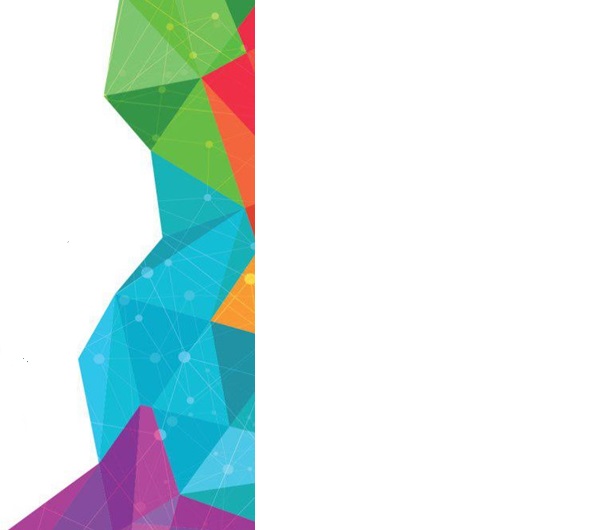 Свердловской областиГАПОУ СО «Нижнетагильский педагогический колледж №2»XII Международные педагогические чтения имени В.А.Самаранской «Обновление содержания и технологий дошкольного образования: опыт, проблемы и перспективы»28 сентября 2021 годаНижний Тагил Цель педагогических чтений: изучение опыта и конструктивное обсуждение актуальных вопросов, проблем и определение перспектив развития обновления содержания и технологий дошкольного образования в дошкольных образовательных организациях.Участники: руководящие и педагогические работники разных типов образовательных организаций: профессиональных образовательных организаций, дошкольных образовательных организаций, организаций   и учреждений дополнительного образования. Форма проведения: педагогические чтения проводятся  с использованием средств видео-конференц-связи на платформе Zoom) (Подключиться к Zoom по ссылке https://us02web.zoom.us/j/83219471011 Идентификатор конференции: 832 1947 1011)Время проведения: 12.00 – 14.00 (Екб)Программа проведения педагогических чтений МероприятиеМероприятиеМероприятиеВыступающий              Открытие Международных педагогических чтений12.00-12.10              Открытие Международных педагогических чтений12.00-12.10              Открытие Международных педагогических чтений12.00-12.10              Открытие Международных педагогических чтений12.00-12.10Старцева Ирина Александровна,  директор ГАПОУ СО «Нижнетагильский педагогический колледж № 2»Старцева Ирина Александровна,  директор ГАПОУ СО «Нижнетагильский педагогический колледж № 2»Старцева Ирина Александровна,  директор ГАПОУ СО «Нижнетагильский педагогический колледж № 2»Старцева Ирина Александровна,  директор ГАПОУ СО «Нижнетагильский педагогический колледж № 2»Старцева Ольга Юрьевна, ведущий специалист сектора дошкольного образования Управления образования Администрации города Нижний ТагилСтарцева Ольга Юрьевна, ведущий специалист сектора дошкольного образования Управления образования Администрации города Нижний ТагилСтарцева Ольга Юрьевна, ведущий специалист сектора дошкольного образования Управления образования Администрации города Нижний ТагилСтарцева Ольга Юрьевна, ведущий специалист сектора дошкольного образования Управления образования Администрации города Нижний ТагилПленарное заседание12.10-13.00Пленарное заседание12.10-13.00Пленарное заседание12.10-13.00Пленарное заседание12.10-13.00Миникванториумы-современная образовательная среда для развитиятехнического творчества современных детейГомоюнова Наталья Янаковна, старший воспитательМАДОУ детский сад«Детство» комбинированного вида – структурное подразделение д/с № 112Гомоюнова Наталья Янаковна, старший воспитательМАДОУ детский сад«Детство» комбинированного вида – структурное подразделение д/с № 112Гомоюнова Наталья Янаковна, старший воспитательМАДОУ детский сад«Детство» комбинированного вида – структурное подразделение д/с № 112Использование инновационных технологий в работе с детьми дошкольного возрастаПриходько Ксения Валерьевна, методист мини-центра «Гудлер» при КГУ «Яснополянская средеяя школа» Тайыншинского района Северо-Казахстанской области Республики КазахстанПриходько Ксения Валерьевна, методист мини-центра «Гудлер» при КГУ «Яснополянская средеяя школа» Тайыншинского района Северо-Казахстанской области Республики КазахстанПриходько Ксения Валерьевна, методист мини-центра «Гудлер» при КГУ «Яснополянская средеяя школа» Тайыншинского района Северо-Казахстанской области Республики КазахстанСоздание молодыми педагогами учебного контента на  платформах для повышения эффективности образованияМира Байкеновна Баярхуу, преподавательРеспублика Казахстан, КГКП «Карагандинский высший гуманитарный колледж»Мира Байкеновна Баярхуу, преподавательРеспублика Казахстан, КГКП «Карагандинский высший гуманитарный колледж»Мира Байкеновна Баярхуу, преподавательРеспублика Казахстан, КГКП «Карагандинский высший гуманитарный колледж»Программа воспитания - конструктор воспитательной работы  в дошкольной образовательной организацииГильманова Ольга Леонидовна, методист,  МАДОУ д/с «Детство» комбинированного вида Ю. В. Коровина, старший воспитатель	Гильманова Ольга Леонидовна, методист,  МАДОУ д/с «Детство» комбинированного вида Ю. В. Коровина, старший воспитатель	Гильманова Ольга Леонидовна, методист,  МАДОУ д/с «Детство» комбинированного вида Ю. В. Коровина, старший воспитатель	Система работы по ранней профориентации дошкольников на примерепроекта «Возвышается завод, он стране цемент дает!»(Опыт внедрения эффективных практик дошкольного образования)Е.Г. Чепракова,  МАДОУ Невьянского городского округадетский сад комбинированного вида № 39 «Родничок»Е.Г. Чепракова,  МАДОУ Невьянского городского округадетский сад комбинированного вида № 39 «Родничок»Е.Г. Чепракова,  МАДОУ Невьянского городского округадетский сад комбинированного вида № 39 «Родничок»Работа в секциях13.00-13.50Работа в секциях13.00-13.50Работа в секциях13.00-13.50Работа в секциях13.00-13.50Секция 1. Детский сад будущего: цифровая трансформацияМодератор: Мартынова Татьяна Александровна, преподаватель высшей категории ГАПОУ СО «Нижнетагильский педагогический колледж№2»Секция 1. Детский сад будущего: цифровая трансформацияМодератор: Мартынова Татьяна Александровна, преподаватель высшей категории ГАПОУ СО «Нижнетагильский педагогический колледж№2»Секция 1. Детский сад будущего: цифровая трансформацияМодератор: Мартынова Татьяна Александровна, преподаватель высшей категории ГАПОУ СО «Нижнетагильский педагогический колледж№2»Секция 1. Детский сад будущего: цифровая трансформацияМодератор: Мартынова Татьяна Александровна, преподаватель высшей категории ГАПОУ СО «Нижнетагильский педагогический колледж№2»Развитие познавательной активности посредством технологии Техно-коворкинг Развитие познавательной активности посредством технологии Техно-коворкинг Шастина Светлана Анатольевна, старший воспитательЛарионова Елена Константиновна, воспитатель, МАДОУ д/с "Детство" - СП детский сад №194Шастина Светлана Анатольевна, старший воспитательЛарионова Елена Константиновна, воспитатель, МАДОУ д/с "Детство" - СП детский сад №194Дистанционные образовательные технологии в ДОО как средство взаимодействия с детьми и семьями воспитанников. Дистанционные образовательные технологии в ДОО как средство взаимодействия с детьми и семьями воспитанников. Колесова Надежда Михайловна,  	педагог-психолог Горноуральский городской округ  МБДОУ детский сад 87Колесова Надежда Михайловна,  	педагог-психолог Горноуральский городской округ  МБДОУ детский сад 87Персональный сайт как средство профессионального роста педагога дошкольной образовательной организацииПерсональный сайт как средство профессионального роста педагога дошкольной образовательной организацииЧусовитина Ирина Сергеевна, старший воспитатель МАДОУ д/с "Солнышко" СП д/с № 169Нижний Тагил	Чусовитина Ирина Сергеевна, старший воспитатель МАДОУ д/с "Солнышко" СП д/с № 169Нижний Тагил	Применение компьютерных технологий в дошкольном образовании на личном опыте.Применение компьютерных технологий в дошкольном образовании на личном опыте.Лобанова Ирина Александровна, воспитатель	МАДОУ д/с "Солнышко" СП д/с163Нижний ТагилЛобанова Ирина Александровна, воспитатель	МАДОУ д/с "Солнышко" СП д/с163Нижний ТагилИспользование элементов современной мультипликации в коррекционно-развивающей деятельности учителя-логопеда в дошкольном учреждении.Использование элементов современной мультипликации в коррекционно-развивающей деятельности учителя-логопеда в дошкольном учреждении.Мячева Екатерина Олеговна	МАДОУ д/с «Солнечный круг» д/с № 58	Учитель-логопед	Нижний Тагил	Гвардейская, д. 74	89226061472	katte.ch@mail.ruМячева Екатерина Олеговна	МАДОУ д/с «Солнечный круг» д/с № 58	Учитель-логопед	Нижний Тагил	Гвардейская, д. 74	89226061472	katte.ch@mail.ruСекция  2. Опыт внедрения эффективных практик дошкольного образованияМодератор: Царегородцева Анна Александровна, преподаватель ГАПОУ СО «Нижнетагильский педагогический колледж№2»Секция  2. Опыт внедрения эффективных практик дошкольного образованияМодератор: Царегородцева Анна Александровна, преподаватель ГАПОУ СО «Нижнетагильский педагогический колледж№2»Секция  2. Опыт внедрения эффективных практик дошкольного образованияМодератор: Царегородцева Анна Александровна, преподаватель ГАПОУ СО «Нижнетагильский педагогический колледж№2»Секция  2. Опыт внедрения эффективных практик дошкольного образованияМодератор: Царегородцева Анна Александровна, преподаватель ГАПОУ СО «Нижнетагильский педагогический колледж№2»	Формирование у детей раннего возраста первичных представлений об объектах окружающего мира через восприятия смысла музыки	Формирование у детей раннего возраста первичных представлений об объектах окружающего мира через восприятия смысла музыки	Формирование у детей раннего возраста первичных представлений об объектах окружающего мира через восприятия смысла музыкиСубботина Яна Ильинична, музыкальный руководитель	МАДОУ д/с «Солнышко» комбинированного вида СП детский сад №20 для детей раннего возраста	Нижний Тагил	«Роль сказки в познании окружающего мира» (из опыта работы)«Роль сказки в познании окружающего мира» (из опыта работы)«Роль сказки в познании окружающего мира» (из опыта работы)Евлюхина Елена Анатольевна, муз. руководитель,Шамшурова Оксана Леонидовна, учитель - логопед МАДОУ Д/С "Солнышко" СП д/с № 164Нижний ТагилРазвитие мелкой моторики у детей старшего дошкольного возраста с нарушением зрения средствами техники оригами Развитие мелкой моторики у детей старшего дошкольного возраста с нарушением зрения средствами техники оригами Развитие мелкой моторики у детей старшего дошкольного возраста с нарушением зрения средствами техники оригами Крючкова Кристина Васильевна, воспитатель МДОУ Центр развития ребёнка детский сад «Улыбка» 33, г КачканарИспользование вертикального пространства для активизации познавательной деятельности детей дошкольного возрастаИспользование вертикального пространства для активизации познавательной деятельности детей дошкольного возрастаИспользование вертикального пространства для активизации познавательной деятельности детей дошкольного возрастаЗонберг Татьяна Дмитриевна, педагог-психолог Гоменюк Елена Геннадиевна, старший воспитатель МАДОУ д/с "Солнышко"СП д/с № 43г. Нижний ТагилРазвитие экологической культуры детей дошкольного возраста через познавательно-исследовательскую деятельность (опыт работы)Развитие экологической культуры детей дошкольного возраста через познавательно-исследовательскую деятельность (опыт работы)Развитие экологической культуры детей дошкольного возраста через познавательно-исследовательскую деятельность (опыт работы)Терашкович Алла Ивановна, воспитательМАДОУ детский сад "Детство" комбинированного вида.		Нижний ТагилДидактический потенциал нетрадиционных средств в развитии мелкой моторики дошкольниковДидактический потенциал нетрадиционных средств в развитии мелкой моторики дошкольниковДидактический потенциал нетрадиционных средств в развитии мелкой моторики дошкольниковЛюцер Марина Александровна, воспитатель	МБДОУ детский сад №  34Горноуральский городской округ	Пригородный район, п. ПервомайскийСекция 3. Современные аспекты воспитания детей дошкольного возрастаМодератор: Желнова Анастасия Владимировна, преподаватель первой категории ГАПОУ СО «Нижнетагильский педагогический колледж№2»Секция 3. Современные аспекты воспитания детей дошкольного возрастаМодератор: Желнова Анастасия Владимировна, преподаватель первой категории ГАПОУ СО «Нижнетагильский педагогический колледж№2»Секция 3. Современные аспекты воспитания детей дошкольного возрастаМодератор: Желнова Анастасия Владимировна, преподаватель первой категории ГАПОУ СО «Нижнетагильский педагогический колледж№2»Секция 3. Современные аспекты воспитания детей дошкольного возрастаМодератор: Желнова Анастасия Владимировна, преподаватель первой категории ГАПОУ СО «Нижнетагильский педагогический колледж№2»Экологически ориентированное образовательное пространство в ДОО как средство образования и воспитания дошкольниковЭкологически ориентированное образовательное пространство в ДОО как средство образования и воспитания дошкольниковЭкологически ориентированное образовательное пространство в ДОО как средство образования и воспитания дошкольниковЧеремисина Людмила Павловна, старший воспитатель МБДОУ детский сад №26Горноуральский городской округ пгт. Горноуральский	Формирование жизненных компетенций у дошкольников с ОВЗФормирование жизненных компетенций у дошкольников с ОВЗФормирование жизненных компетенций у дошкольников с ОВЗУхова Светлана Евгеньевна, учитель-логопед	МАДОУ "Солнечный круг", детский сад №108г. Нижний Тагил	Обновление содержания итехнологий дошкольного образования: опыт, проблемы и перспективыОбновление содержания итехнологий дошкольного образования: опыт, проблемы и перспективыОбновление содержания итехнологий дошкольного образования: опыт, проблемы и перспективыМансумова Лейла Наримановна, воспитатель МАДОУ д/с "Детство" комбинированного вида детский сад "Дельфинчик" № 179 			Экскурсия как метод социализации детей с ОВЗ (Опыт внедрения эффективных практик дошкольного образования).Экскурсия как метод социализации детей с ОВЗ (Опыт внедрения эффективных практик дошкольного образования).Экскурсия как метод социализации детей с ОВЗ (Опыт внедрения эффективных практик дошкольного образования).Перфилова Галина Анатольевна, учитель-дефектолог	МАДОУ «Детский сад «Солнечный круг» комбинированного вида» детский сад № 108		г. Нижний Тагил	Современные подходы к здоровьесбережению детей раннего возрастаСовременные подходы к здоровьесбережению детей раннего возрастаСовременные подходы к здоровьесбережению детей раннего возрастаСвиридова Галина Ивановна, воспитатель МАДОУ д/с "Солнечный круг" д/с № 41, г.Нижний Тагил	Детская научно-практическая конференция как средство развития экологической культуры детей дошкольного возрастаДетская научно-практическая конференция как средство развития экологической культуры детей дошкольного возрастаДетская научно-практическая конференция как средство развития экологической культуры детей дошкольного возрастаЖеребцова Екатерина Валерьевна, 	воспитатель МАДОУ д/с «Детство» - СП д/с 23, г.	Нижний Тагил	Подведение итогов13.50-14.00Подведение итогов13.50-14.00Подведение итогов13.50-14.00Подведение итогов13.50-14.00